         «Тревожным чемоданчиком» принято называть базовый набор вещей для выживания в экстремальных ситуациях или до безопасной эвакуации из зоны ЧС, будь то землетрясение, наводнение, пожар и т.п.          Правильно укомплектованный «тревожный чемоданчик» может обеспечить автономное существование человека в экстремальных ситуациях.         В комплект входят вещи первой необходимости:         Документы, деньги (банковские карты);         Карты района (города, области), компас;         Продукты питания на 3-е суток;         Запас воды;         Комплект одежды (пара нательного белья, носки);         Средства личной гигиены;         Набор посуды (чашка, кружка, ложка, нож)         Фонарик и запас батареек;         Свеча, спички (зажигалка);         Ремонтный комплект (иголка, нитки);         Аптечка первой помощи;         Зарядное устройство (дополнительный аккумулятор) для мобильного телефона.         Тревожный комплект можно хранить как дома, так и на рабочем месте.          Тревожный чемоданчик, это только название, на самом деле это вместительный рюкзак с именной биркой владельца, объемом свыше 30 литров, укомплектованный всем необходимым.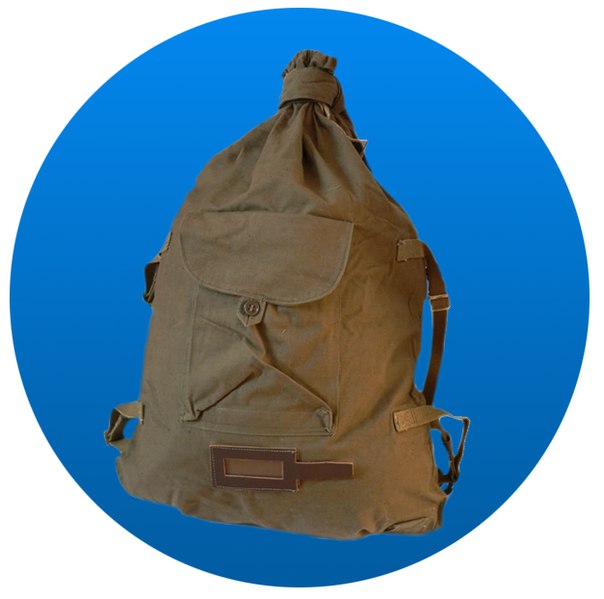 Аптечка. Есть простой и стандартный перечень необходимых средств оказания первой помощи, которыми обычно укомплектована аптечка, также аптечку можно доукомплектовать жизненно необходимыми лекарствами и препаратами. Важно понимать, что у каждого аптечка индивидуальна.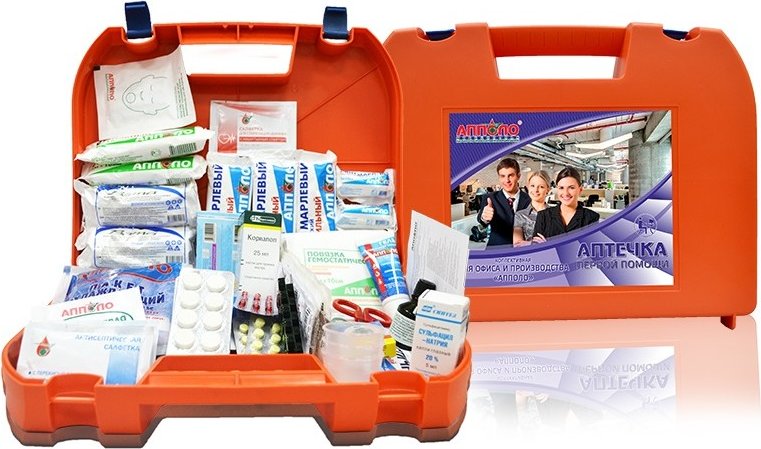         Питьевая вода. Можно хранить воду в пластиковой бутылке: так питьевая вода может храниться около полугода.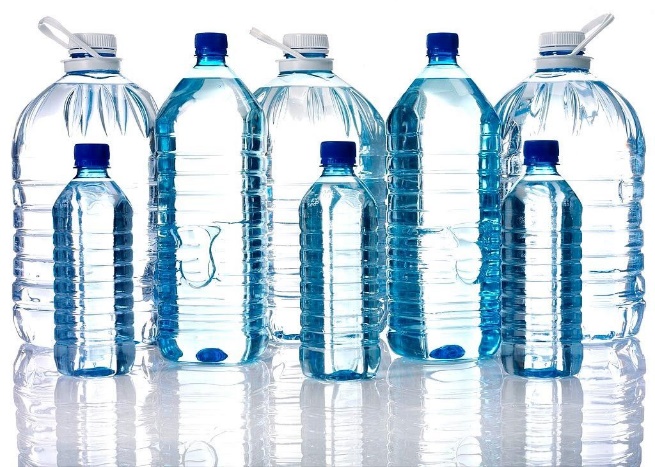        Продукты. Продукты должны быть самые необходимые. В тревожном чемоданчике не должно быть скоропортящихся продуктов, рационально взять с собой консервы мясные или рыбные, консервированные каши, лапшу, конфеты, сахар, хлебцы и т.п. 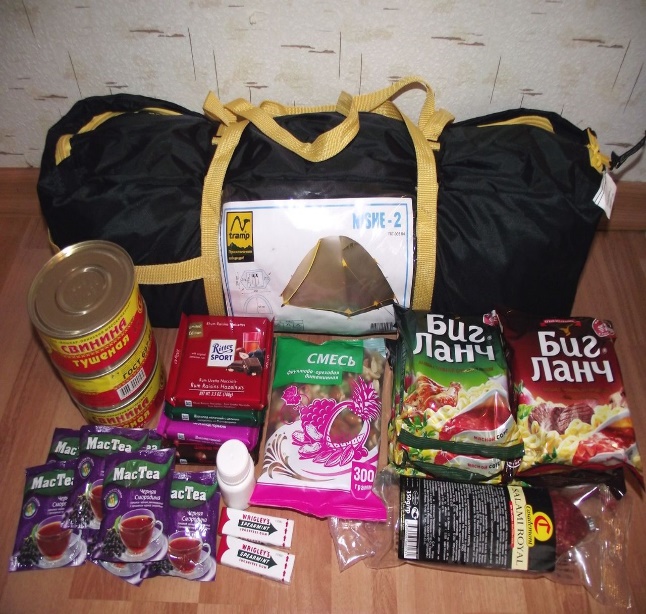  Огонь. Беря с собой зажигалку вместо спичек, стоит помнить, что на морозе газ уменьшается в объеме и ее сложно будет зажечь. Отдайте предпочтение туристическим или обычным спичкам. Хорошим вариантом станет кремень – главное научиться им пользоваться. 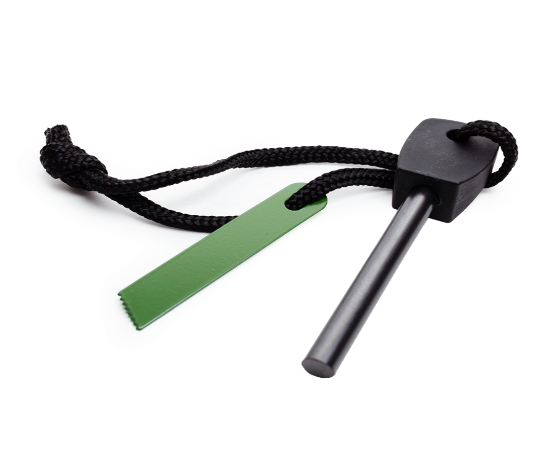 Спички должны быть герметично упакованы в пакет: зажечь их о размокший коробок будет проблематично.Средства гигиены – это неотъемлемая часть заботы о своем здоровье, к этим средствам относятся: мыло, зубная паста и щетка, бритва с набором дополнительных лезвий (набор одноразовых бритв), несколько упаковок одноразовых салфеток/платков, рулон туалетной бумаги, маникюрные ножницы, средства женской гигиены, полотенце.        Одежда. Должна быть удобной, влагозащитной, сохранять Ваше тепло и иметь минимальный вес. Хорошим выбором станет комплект термобелья. Верхняя одежда не должна быть ярких цветов, отдавайте предпочтение неприметным вещам нейтральных темных цветов («тактическим»).        Навигация. Надеяться на смартфон и навигатор в условиях чрезвычайной ситуации очень опрометчиво. Любая техника в самый неподходящий момент может сыграть с Вами «злую шутку» (сядет аккумулятор, замерзнет смартфон и т.п.). А вот обычная бумажная карта и даже самый простой компас будут работать безотказно, и помогут Вам в критической ситуации сориентироваться на местности. 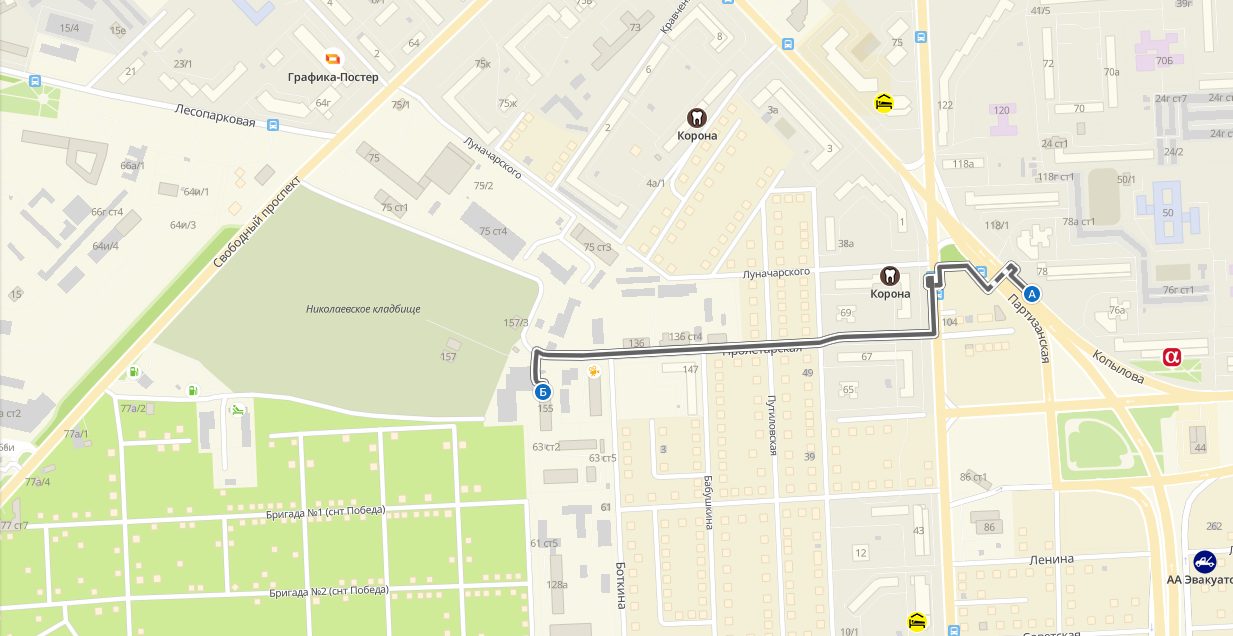         Документы. Без документов в экстремальной ситуации «прорваться» будет гораздо сложнее, поэтому минимальный объем должен быть всегда: паспорт, свидетельства о рождении детей, полис, водительское удостоверение, военные билет.      Упакуйте их в водонепроницаемый пакет, чтобы не промокли.      На всякий случай нужно сделать ксерокопии и разложить в разных карманах.       Можно сохранить фото или сканированные копии всех документов на USB носителях (такую флешку можно дать каждому из взрослых членов семьи, повесить на шею как жетон и т.д.).       Деньги. Подготовьте наличные деньги, соберите все карточки в одно место и найдите подходящие кошельки. Лучше всего иметь потайной нательный (нашейный) кошелек/поясную сумку с основной суммой денег и карточками и «рабочий» простенький кошелек с мелкими суммами на сиюминутные расходы.       При комплектации снаряжения стоит ориентироваться на то, чтобы общий вес не превышал 20 кг. Упаковываем самое тяжелое ближе к спине. Объемное на дно, над ним легкое или хрупкое. Наверх то, что будете часто извлекать. Аптечка и гигиена — в верхних карманах для быстрого доступа.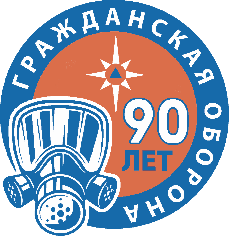 Краевое государственное казённое образовательное учреждение ДПО «Институт региональной безопасности» находится по адресу:660100, г. Красноярск, ул. Пролетарская, 155.т. (391) 229-74-74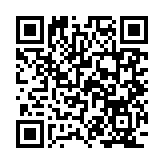 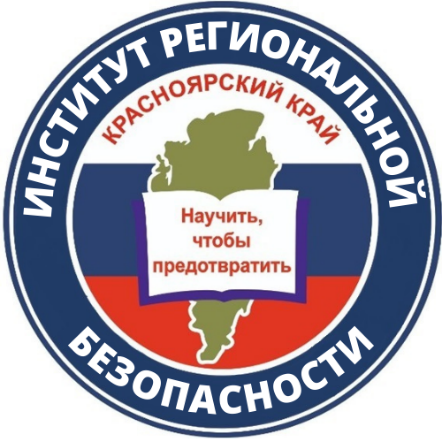 ТРЕВОЖНЫЙ ЧЕМОДАНЧИК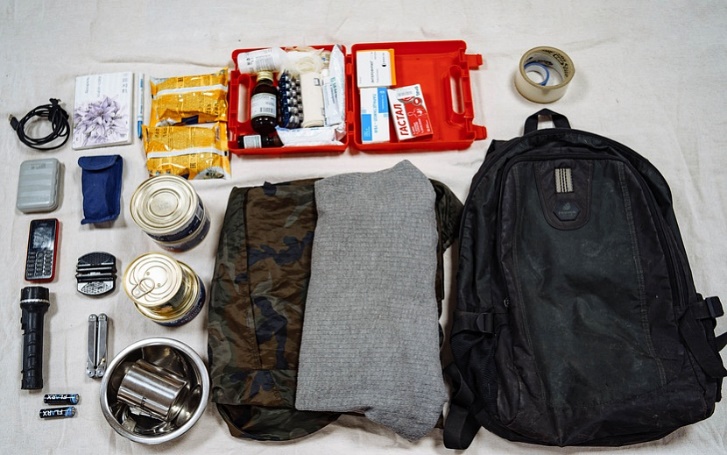 г. Красноярск 2022